2.B pokyny na samoštúdium 18.5. – 22.5.2020Milí žiaci,všetky úlohy, ktoré vám pomohli vaši rodičia odoslať som si poriadne popozeral a skontroloval. Veľmi sa mi páčili vaše kalendáre. Naozaj ste si dali s tým záležať. Škoda, že nie sme spolu. Vyrobili by sme si taký spoločný triedny kalendár. Ale keď sa stretneme, tak si ho urobíme  Z matematiky to u niektorých až také výborné nebolo. Musíte pozorne rátať a veľký pozor treba dávať na zvyšok pri počítaní a ten treba potom pripočítať. A ďalej veľký pozor si dajte na príklady na odčítanie. Tieto príklady boli vždy veľkým problémom. Vždy pamätajte, že horné číslo je vždy väčšie. A čo nás toho týždňa čaká?MATEMATIKA, 2 hod/týždeňPreopakujte si písomné sčítanie pod seba rátaním príkladov PZ 54, 55. Na môj mail marek.zubal43@gmail.com mi pošlite PZ 54 – celú stranu.PRVOUKA, 1 hod/týždeňTéma na tento týždeň je: profesieRozmýšľali ste nad tým čím chcete byť, keď budete veľký? Odpovedz na tú otázku svojim rodičom. Ja som chcel byť kozmonaut a neskôr šofér kombajnu  Pozrite sa na stranu 52, 53. Budeme sa rozprávať o rôznych profesiách. Čo je to profesia? Je to vyjadrenie, čo konkrétne ten človek robí. Moja profesia je učiteľ. Opýtaj sa svojich rodičov/blízkych aká je ich profesia. Zapamätaj si, že každá profesia je veľmi dôležitá. Sú tu aj veľmi dôležité profesie, ktoré nám zachraňujú životy, alebo nám inak pomáhajú v našich životoch. U52/2 – dôležité telefónne čísla si ľahko zapamätáš. Pomôžem ti s tým.NADPIS do zošita: PROFESIEHasiči: 150 – nula na konci nám pripomína stočenú hadicu na hasenieLekár, záchranná služba: 155 – päťka na konci pripomína invalidný vozík	ODPÍSAŤ Polícia: 158 – číslo osem nám pripomína policajné putá112 – to je integrované číslo (ja tomu hovorím, že pre zábudlivcov = ak si nevieš spomenúť na žiadne dôležité číslo, tak aspoň toto si zapamätaj)Zahrajte sa s rodičmi na zraneného a záchrannú službu.Pozorne si pozri postup U52/5. Máš na to dve minútyNiekto je zranený a ty ideš okolo.Tvojou úlohou je správne privolať pomoc.A teraz sa vymeňte a ešte raz Napíš si postup do zošita prvouky.Príjemnú zábavu ti praje Tvoj učiteľ 2.B – PODKLADY PRE SAMOŠTÚDIUM OD 18. 5. Do 22.5.2020 SLOVENSKÝ JAZYK Všetkých Vás srdečne pozdravujem  a ďakujem tým, ktorí Ste mi poslali pekne vypracované úlohy za minulý týždeň. Tí, čo to nestihli, nech tak urobia čo najskôr. Som rada, že Ste mysleli na svoje mamky.Máme pred sebou ďalší týždeň a preto Vám zasielam ďalšie úlohy, ktoré hravo zvládnete. SLOVENSKÝ JAZYK  - gramatika: Prepíšte do zošita! 1. a 2. 1.Chlapci si púšťajú autá na zotrvačník. Vonku svietilo slnko. Elenka chodila do škôlky. Silno prší. Koník je veľmi smädný. Začína sa nový deň. Už sa blíži jar. Sme veľká rodina. Do obchodu vošiel cudzí pes. Na stanici stál medzinárodný rýchlik. Janko je rezance vidličkou. V lese ujo zbieral rýdziky. Básnik napísal dlhú báseň.Všimni si, aké i/í si písal po mäkkých spoluhláskach.2.Bol pekný jarný deň. Všetky lopty spadli do vody. V košíku sú šípky. Pri ceste bol hustý les. Dom je pekný a svetlý. Hrniec je veľký. Ujo je otužilý človek. Terka rada nosí podkolienky. Kmeň stromu je tvrdý. V lese sa dobre dýcha. Gregor si kúpil tenisky. Vlak má ťažký náklad. Vtáčiky krásnym hlasom tešia všetkých ľudí.Všimni si, aké y/ý si písal po tvrdých spoluhláskach.Sloh: Rozprávajte sa s rodičmi o tom, čo chcete urobiť pre záchranu našej prírody.ČÍTANIE:  prečítajte v čítanke na strane 102 báseň Papier znesie všetko a do zošita odpíšte z modrého rámčeka pod básňou o novinách a časopisoch. Rodičom porozprávajte, kam patrí starý papier a spoločne s nimi vyrobte papierovú loďku. Môžete ju odfotografovať a fotografie mi poslať na môj mobil. Nezabudnite mi poslať zošity na kontrolu!!!TEŠÍM SA NA VAŠE PRÁCE.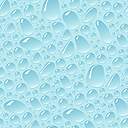 